PREFEITURA MUNICIPAL DE BALSA NOVA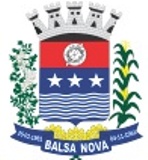 SECRETARIA MUNICPAL DE OBRASDEPARTAMENTO DE URBANISMOASSUNTO: 623 - URB - Alvará para eventos* O alvará será disponibilizado de forma digital ao final do protocolo.Declaro serem verdadeiras as informações prestadas e assumo total responsabilidade pelas mesmas, nos termos da legislação em vigor.Balsa Nova,  	de 			de 	   . ____________________________________________NOME:NOME:TELEFONE:CPF/CNPJ:CPF/CNPJ:RG:E-MAIL: E-MAIL: E-MAIL: ENDEREÇO DO IMÓVEL:ENDEREÇO DO IMÓVEL:ENDEREÇO DO IMÓVEL:BAIRRO:PONTO DE REFERÊNCIA:PONTO DE REFERÊNCIA:TIPO DE SERVIÇOSDOC. NECESSÁRIOS *DOC. NECESSÁRIOS *1ª etapaPara a autorização prévia para a realização de eventos comerciais (com venda de ingressos)Para a autorização prévia para a realização de eventos comerciais (com venda de ingressos)- Cópia do CPF e RG do requerente;- Cópia do Contrato Social da empresa, se Pessoa Jurídica;- Cópia do Cartão de CNPJ;- Cópia da Matrícula do Registro de Imóveis do local onde será realizado o evento;- Cópia do contrato de locação / autorização do proprietário do imóvel; - Requerimento próprio formalizado contendo:Nome da pessoa física ou jurídica, CPF / CNPJ,Tipo de atividade a exercer;Local de interesse;Data;Horário do Evento (Início e término);Público alvo;Estimativa de público (quantitativo);Forma de Instalações Sanitárias a ser adotado;Se haverá preparação e comércio de alimentos e bebidas, com breve descrição 2ª etapaPara o Alvará do evento comercialPara o Alvará do evento comercial Após a emissão da autorização prévia, juntar ao processo:- Anuência / termo de ciência da polícia militar quanto a realização do evento;- Licença Sanitária;- Licença do Corpo de Bombeiros;- Licença da ADAPAR, no caso de transporte de animais vivos;- Se tiver instalação de estruturas provisórias de palco, plateia, tendas, e afins, apresentar ART/RRT/TRT do responsável técnico pela montagem e desmontagem das estruturas;Observações